FAMINE FOR ECUADOR 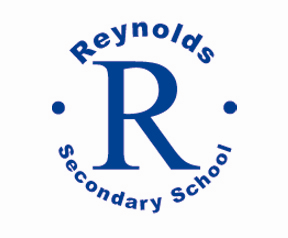 Beginning on Thursday June 4th at 11am and going until Friday June 5th at 5pm, High School students at Reynolds Secondary will STOP EATING FOR 30 HOURS  (beverages allowed and a small amount of rice).  The vision behind this is to increase everyone's understanding of poverty and to raise funds to HELP MAKE A DIFFERENCE in the Victoria School District's adopted village in Ecuador.    You may pledge with cash or cheque made out to Reynolds Secondary school  handed in to Heather Coey prior to Friday June 5th (minimum $25 in pledges to attend Friday Event Finale Celebration—see attached information)  THANK YOU FOR YOUR SUPPORT!Student Participant Name: ___________________________________SponsorContact #Amt./hrFixed Amt.TotalPaid Cash/cheque